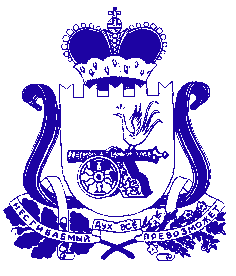 АДМИНИСТРАЦИЯ СМОЛЕНСКОЙ ОБЛАСТИП О С Т А Н О В Л Е Н И Еот  17.05.2022  № 320О внесении изменения в Порядок предоставления социальных услуг поставщиками социальных услуг в Смоленской областиАдминистрация Смоленской области  п о с т а н о в л я е т:	Внести в пункт 1.8 раздела 1 приложения № 4 к Порядку предоставления социальных услуг поставщиками социальных услуг в Смоленской области, утвержденному постановлением Администрации Смоленской области от 12.09.2014 № 645 (в редакции постановлений Администрации Смоленской области                    от 30.12.2014 № 963, от 16.04.2015 № 192, от 06.08.2015 № 499, от 29.12.2015 № 900, от 13.04.2016 № 212, от 17.02.2017 № 66, от 14.07.2017 № 478, от 06.10.2017 № 678, от 04.12.2017 № 811, от 27.12.2017 № 925, от 09.08.2018 № 525, от 28.12.2018 № 969, от 28.02.2019 № 88, от 13.08.2019 № 474, от 31.12.2019 № 870, от 25.06.2020 № 369, от 20.08.2021 № 555, от 30.03.2022 № 191), изменение, изложив его в следующей редакции:ГубернаторСмоленской области                                                                               А.В. Островский1.8.Содействие     в обеспече-нии топливом (для проживаю-щих в жилых помещениях без центрально-го отопления и (или) водоснабже-ния), включая его покупку и доставку за счет средств получателя социальных услуг, топка печей, обеспечение водойсодействие в обеспечении топливом, включая его покупку и доставку, предостав-ляется не более 1 раза в год (продолжи-тельность - не более 30 минут за одно посещение) и предусматри-вает оформление заказа на приобретение топлива и его доставку, а также контроль за его исполнением;топка одной печи, включая подготовку инвентаря, доставку топлива (дров - не более 1 мешка или угля - не более 2 ведер) от места его нахождения, закладку дров, растопку дров, открытие вьюшек с последую-щим наблюдением за процессом топки с соблюдением мер противопо-жарной безопасности, предостав-ляется не более 5 раз в неделю (продолжи-тельность - не более 120 минут за одно посещение);обеспечение водой предостав-ляется не более 3 раз в неделю (продолжи-тельность - не более 40 минут за одно посещение). Предусмат-ривается доставка воды (не более 40 литров за одно посещение)в срок,   определен-ный индиви-дуальной программой получателя социальных услугв комплекс-ных центрах - 328,13, в том числе: 51,81 - содействие в обеспече-нии топливом, 207,24 - топка печей, 69,08 -обеспече-ние водой; в негосу-дарствен-ных организа-циях, оказываю-щих социальные услуги на дому, - 268,98, в том числе: 42,47 - содействие в обеспече-нии топливом, 169,88 - топка печей, 56,63 - обеспече-ние водойсоциальная   услуга предостав-ляется в случае, если получатель социальных услуг проживает в жилье без центрально-го отопления и (или) без центрально-го водоснабже-ния.Топка печей осуществ-ляется до первой закладки дров в печь после растопки.При доставке воды из источника централизо-ванного водоснабже-ния или колодца (скважины) используется тара получателя социальных услугполнота предоставления услуги в соответствии с требованиями федерального и областного законода-тельства и ее своевремен-ность; результатив- ность (эффектив-ность) предоставленииуслуги:- материальная результатив-ность; - нематериаль-ная результатив-ность